Роликоопоры желобчатые двухроликовыеДля роликов 89; 102; 108;127; 133; 159Для роликов 89; 102; 108;127; 133; 159Для роликов 89; 102; 108;127; 133; 159Для роликов 89; 102; 108;127; 133; 159Для роликов 89; 102; 108;127; 133; 159Для роликов 89; 102; 108;127; 133; 159Для роликов 89; 102; 108;127; 133; 159Для роликов 89; 102; 108;127; 133; 159Для роликов 89; 102; 108;127; 133; 159Для роликов 89; 102; 108;127; 133; 159ЗАКАЗЧИКЗАКАЗЧИКЗАКАЗЧИКЗАКАЗЧИКЗАКАЗЧИКЗАКАЗЧИКДля роликов 89; 102; 108;127; 133; 159Для роликов 89; 102; 108;127; 133; 159Для роликов 89; 102; 108;127; 133; 159Для роликов 89; 102; 108;127; 133; 159Для роликов 89; 102; 108;127; 133; 159Для роликов 89; 102; 108;127; 133; 159Для роликов 89; 102; 108;127; 133; 159Для роликов 89; 102; 108;127; 133; 159Для роликов 89; 102; 108;127; 133; 159Для роликов 89; 102; 108;127; 133; 159Для роликов 89; 102; 108;127; 133; 159Для роликов 89; 102; 108;127; 133; 159Для роликов 89; 102; 108;127; 133; 159Для роликов 89; 102; 108;127; 133; 159Для роликов 89; 102; 108;127; 133; 159Для роликов 89; 102; 108;127; 133; 159Для роликов 89; 102; 108;127; 133; 159Для роликов 89; 102; 108;127; 133; 159Для роликов 89; 102; 108;127; 133; 159Для роликов 89; 102; 108;127; 133; 159Для роликов 89; 102; 108;127; 133; 159Для роликов 89; 102; 108;127; 133; 159Для роликов 89; 102; 108;127; 133; 159Для роликов 89; 102; 108;127; 133; 159Для роликов 89; 102; 108;127; 133; 159Для роликов 89; 102; 108;127; 133; 159Для роликов 89; 102; 108;127; 133; 159Для роликов 89; 102; 108;127; 133; 159Для роликов 89; 102; 108;127; 133; 159Для роликов 89; 102; 108;127; 133; 159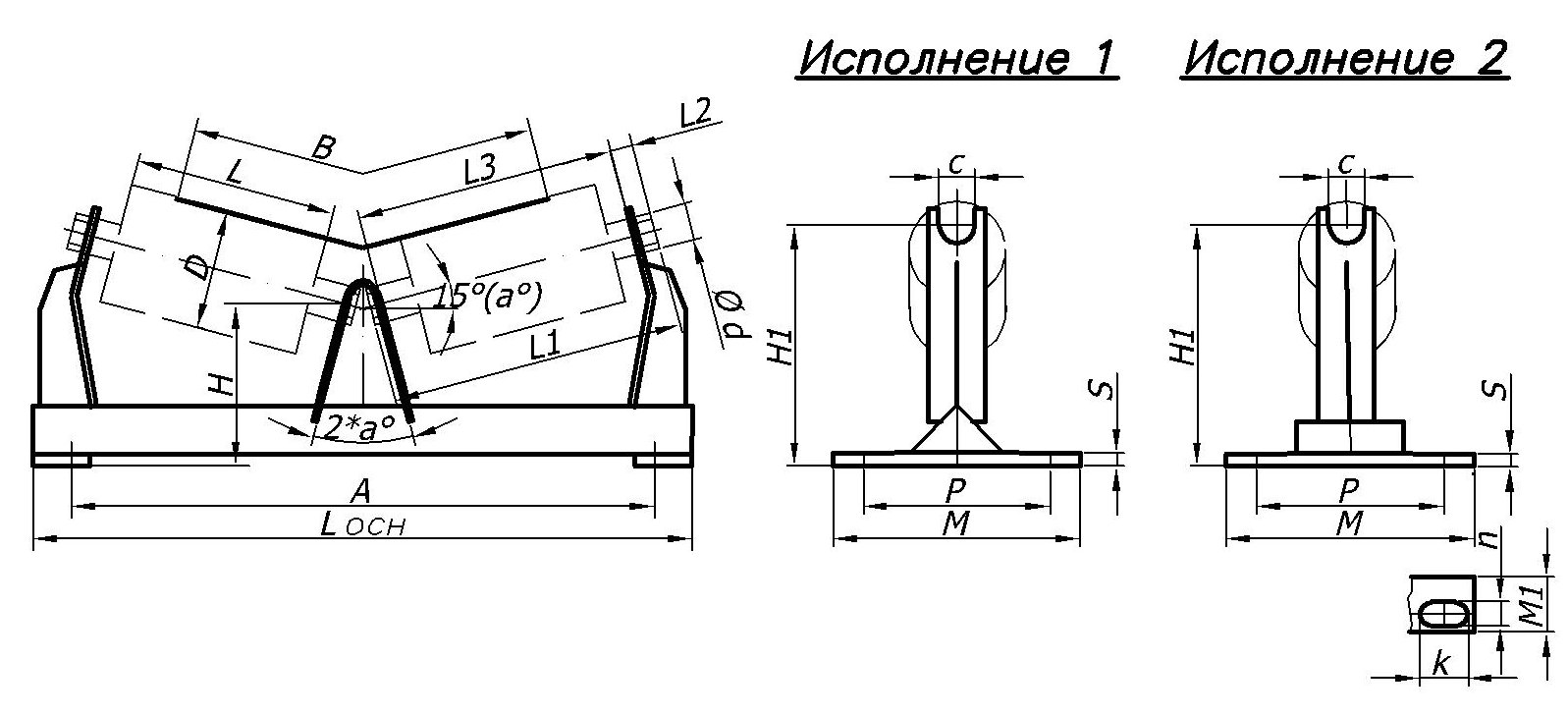 №Da°BHH1ALоснLоснMM1nkPSL3LL1L1L2dcКол-воПримечание